Supplementary File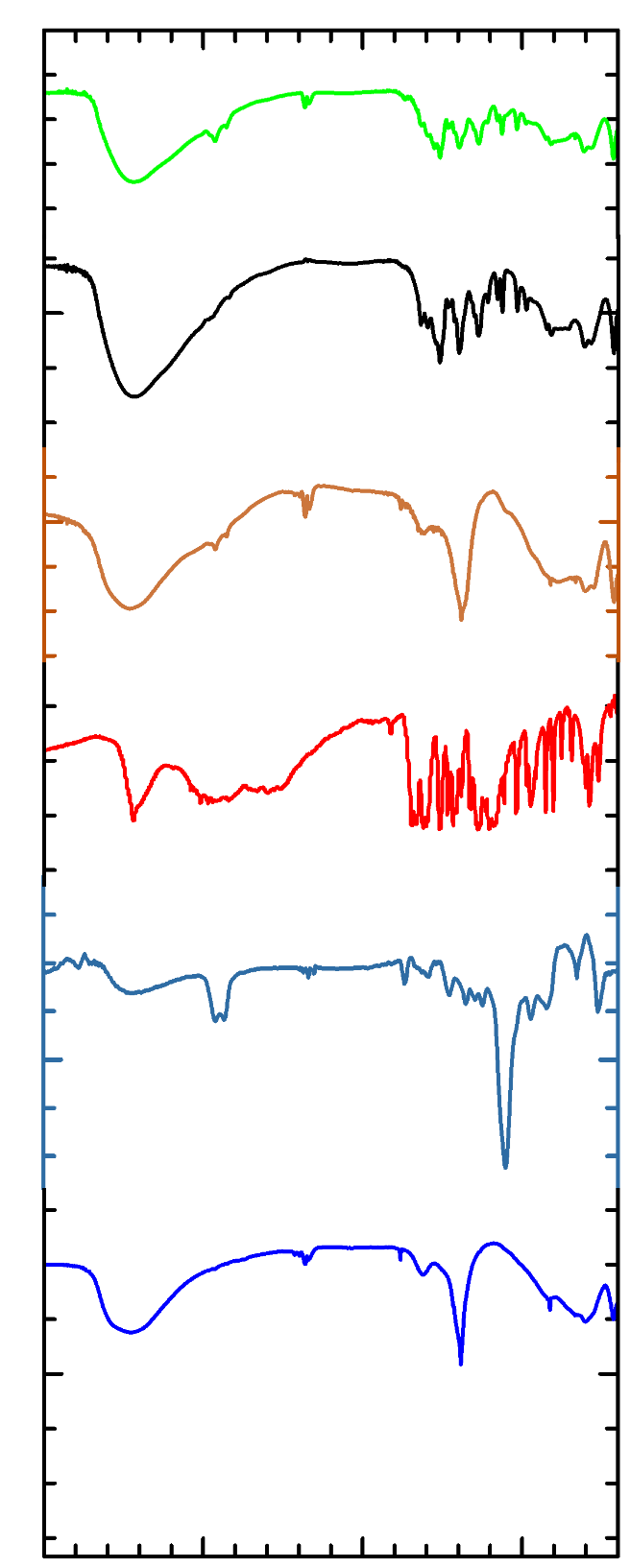 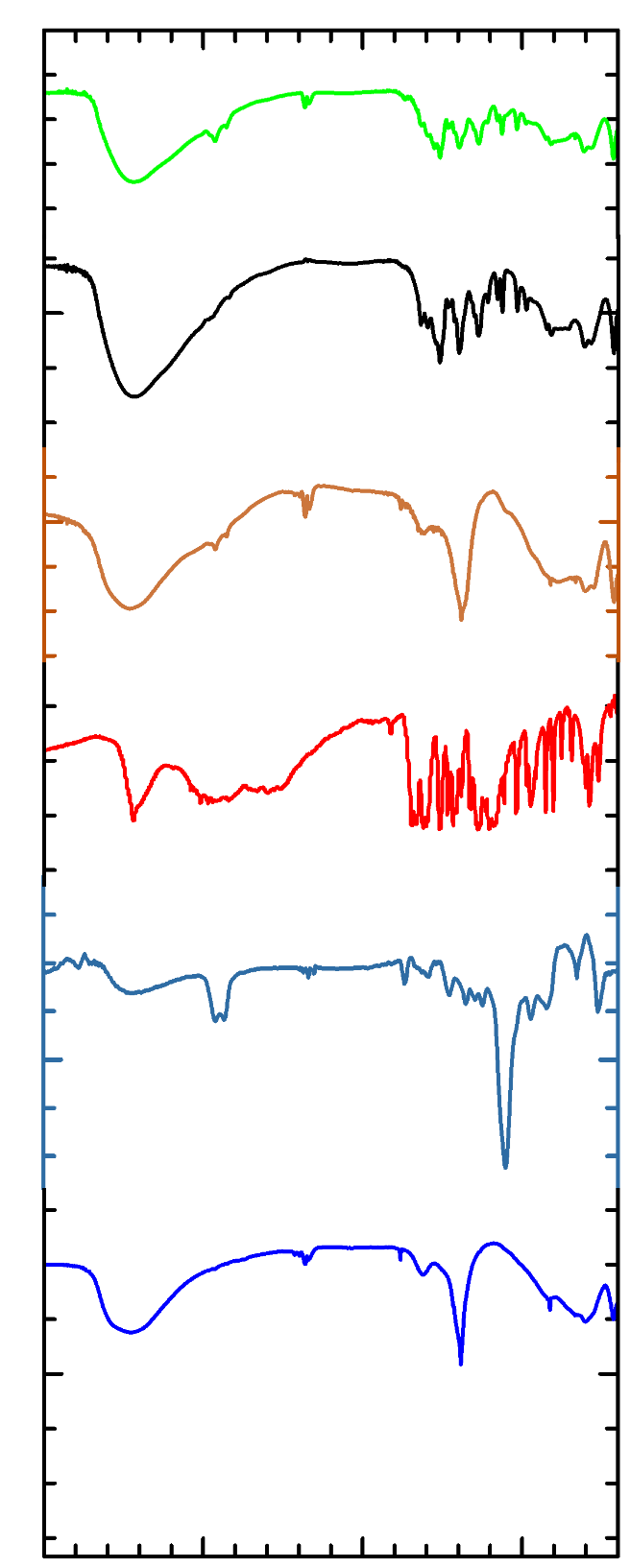 Fig S1. FTIR spectra of LDH, Tween-80, FA, LDH-T80, LDH-FA and LDH-FA-T80 nanocomposites